 	WEBER COUNTY PLANNING DIVISION	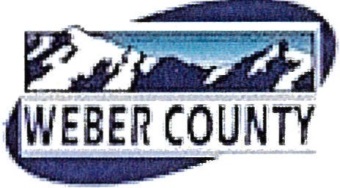                     Administrative Review Meeting AgendaMarch 31, 2016   4:00-5:00 p.m.1.	Consideration and action on an administrative application for a request of an Access Exception (AE 2013-03) to use a private access easement as the primary access for two lots that do not have frontage on a street located at 6050 S 2900 E, in the Residential Estates-20 (RE-20) Zone  (Matthew and Laura Rasmussen, Applicants)2.	Adjournment    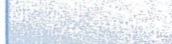 The meeting will be held in the Weber County Planning Division Conference Room, Suite 240, in the Weber Center, 2nd Floor, 2380 Washington Blvd., Ogden, Utah unless otherwise posted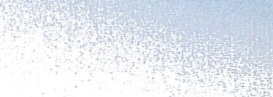 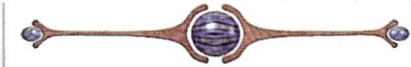 In compliance with the American with Disabilities Act, persons needing auxiliary services for these meetings should call the Weber County Planning ·Commission at 801-399-8791